Заявка на участие в конкурсе 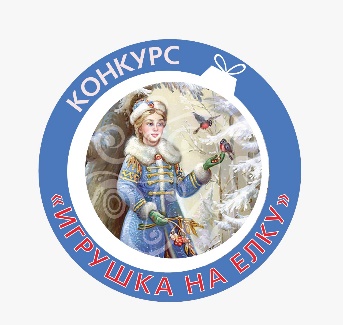 «Игрушка на елку»Название компании:Контактное лицо:Тел.: E-mail:Краткое описание конкурсного проекта, количество элементов:Внимание! Конкурсную работу необходимо предоставить в Оргкомитет в день застройки ярмарки, 17 декабря, не позднее 17.00, после этого начнется монтаж конкурсной экспозиции. Оргкомитет ярмарки «Формула Рукоделия»+7 (495)984-08-77www.formularukodeliya.ru